Runner Falls + Hurdle Fail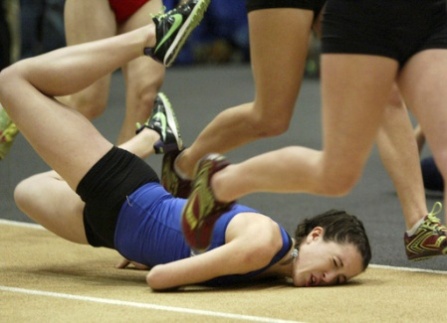 Did you like these videos? Why or why not?Which video was better?Have you ever competed in a race or other sports event?Do you like watching the Olympics?What’s your favorite Olympic event?Are you a fast runner?Would you rather compete in the hurdles or the 600 meter run?Are you more similar to the woman or the man? (Would you give up, or keep going?)Have you ever fallen down? What happened?Have you ever failed a test?Do you think failing is an important part of success?If you play a game, do you always try to win, or do you sometimes let your opponent win?What is your favorite sport? How often do you play?Finished? Ask your OWN questions.Runner Falls (2:48): https://www.youtube.com/watch?v=xjejTQdK5OI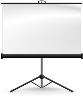 Hurdle Fail (0:36): http://www.youtube.com/watch?v=SxhdTu0HuIgRunner Falls + Hurdle FailDid you like these videos? Why or why not?Which video was better? Have you ever competed in a race or other sports event?Do you like watching the Olympics?What’s your favorite Olympic event?Are you a fast runner?Would you rather compete in the hurdles or the 600 meter run?Are you more similar to the woman or the man? (Would you give up, or keep going?)Have you ever fallen down? What happened?Have you ever failed a test?Do you think failing is an important part of success?If you play a game, do you always try to win, or do you sometimes let your opponent win?What is your favorite sport? How often do you play?Finished? Ask your OWN questions.Runner Falls + Hurdle FailDid you like these videos? Why or why not?Which video was better?Have you ever competed in a race or other sports event?Do you like watching the Olympics?What’s your favorite Olympic event?Are you a fast runner?Would you rather compete in the hurdles or the 600 meter run?Are you more similar to the woman or the man? (Would you give up, or keep going?)Have you ever fallen down? What happened?Have you ever failed a test?Do you think failing is an important part of success?If you play a game, do you always try to win, or do you sometimes let your opponent win?What is your favorite sport? How often do you play?Finished? Ask your OWN questions.Runner Falls + Hurdle FailDid you like these videos? Why or why not?Which video was better?Have you ever competed in a race or other sports event?Do you like watching the Olympics?What’s your favorite Olympic event?Are you a fast runner?Would you rather compete in the hurdles or the 600 meter run?Are you more similar to the woman or the man? (Would you give up, or keep going?)Have you ever fallen down? What happened?Have you ever failed a test?Do you think failing is an important part of success?If you play a game, do you always try to win, or do you sometimes let your opponent win?What is your favorite sport? How often do you play?Finished? Ask your OWN questions.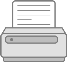 